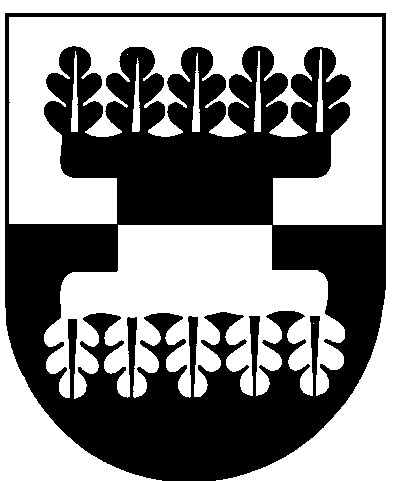 ŠILALĖS RAJONO SAVIVALDYBĖS ADMINISTRACIJOSDIREKTORIUSĮSAKYMAS   DĖL VAIKŲ PRIEŽIŪROS ŠILALĖS RAJONO SAVIVALDYBĖS IKIMOKYKLINIO  UGDYMO ĮSTAIGOSE (GRUPĖSE) KARANTINO LAIKOTARPIU2020 m. balandžio   28    d. Nr. DĮV-368ŠilalėVadovaudamasis Lietuvos Respublikos vietos savivaldos įstatymo 29 straipsnio 8 dalies          2 punktu, Lietuvos Respublikos sveikatos apsaugos ministro-valstybės lygio ekstremalios situacijos operacijų vadovo 2020 m. balandžio 23 d. sprendimu Nr. V-977 „Dėl COVID-19 ligos (koronaviruso infekcijos) valdymo priemonių vaikų priežiūros organizavimui įstaigose“:1. N u s t a t a u, kad karantino laikotarpiu:1.1. į Šilalės rajono savivaldybės ikimokyklinio ugdymo įstaigas (grupes), kur vykdoma vaikų priežiūra, įvertinus kitas priežiūros galimybes, priimami: 1.1.1. medicinos darbuotojų bei statutinių pareigūnų vaikai;1.1.2. kitų asmenų vaikai, pagal jų tėvų (įtėvių, globėjų, rūpintojų) Šilalės rajono savivaldybės administracijos direktoriui pateiktą prašymą (priedas) bei abiejų tėvų darbdavio pažymas dėl būtinumo atitinkamas funkcijas atlikti darbo vietoje;1.2. vaikų maitinimas ugdymo įstaigoje (grupėje) užtikrinamas iš namų atsineštu maistu, vaikų atstovams pagal įstatymą sutikus.2. Pavedu ikimokyklinio ugdymo įstaigų (grupių) vadovams:2.1. vaikų priežiūrą organizuoti vadovaujantis Lietuvos Respublikos sveikatos apsaugos ministro-valstybės lygio ekstremalios situacijos operacijų vadovo 2020 m. balandžio 23 d. sprendimu Nr. V-977 „Dėl COVID-19 ligos (koronaviruso infekcijos) valdymo priemonių vaikų priežiūros organizavimui įstaigose“;2.2. įstaigoje gautus vaikų atstovų pagal įstatymą prašymus dėl vaikų priežiūros perduoti savivaldybės administracijos direktoriui ne vėliau kaip per vieną dieną; 2.3. pasirašyti su vaikų atstovais pagal įstatymą laikinas paslaugų teikimo sutartis, kuriose nurodomas vaikų maitinimo būdas bei neleistini į įstaigą atnešti vaikų maitinimui skirti maisto produktai;2.4. organizuoti vaikų maitinimą atsineštu maistu, vadovaujantis higienos normomis;2.5. grupėje vienu metu prižiūrėti ne daugiau kaip 10 vaikų; 2.6. paruošti ir užtikrinti saugias darbo sąlygas dirbantiems darbuotojams;2.7. užtikrinti įstaigos aprūpinimą dezinfekcinėmis priemonėmis ir jų naudojimą.3. N u r o d a u vaikų atstovams pagal įstatymą:3.1. prašymus dėl vaikų priežiūros teikti elektroniniu paštu administratorius@silale.lt arba savivaldybės priimamajame arba vaiko lankomos įstaigos vadovui;3.2. informaciją apie priežiūros poreikį teikti atsakingai, išaiškėjus, kad pateikta informacija yra klaidinga, vaiko priežiūra nutraukiama;3.3. užtikrinti atnešto maisto saugumą bei kokybę.4. P a v e d u šį įsakymą paskelbti Šilalės rajono savivaldybės interneto svetainėje www.silale.lt.	Šis įsakymas gali būti skundžiamas Lietuvos Respublikos administracinių bylų teisenos įstatymo nustatyta tvarka Lietuvos administracinių ginčų komisijos Klaipėdos apygardos skyriui (H. Manto g. 37, 92236 Klaipėda) arba Regionų apygardos administracinio teismo Klaipėdos rūmams (Galinio Pylimo g. 9, 91230 Klaipėda) per vieną mėnesį nuo šio įsakymo paskelbimo dienos.Administracijos direktorius                                                                             Valdemaras Jasevičius